Baukommission Eriswil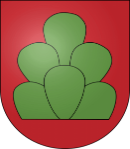 Antrag zur Fällung geschützter Bäume (pro Baum ist ein Antrag zu stellen)Antragsteller/inName/Vorname:		Adresse:		PLZ/Ort:		Telefon:		E-Mail:		BaumParzelle-Nr.:		Baumsorte (alt):		Baumsorte (neu):		Neue Bepflanzung bis:		Grund der Fällung:		Datum: 			Unterschrift	Der Antrag ist vor der geplanten Fällung bei der Gemeindeverwaltung Eriswil, Ahornstrasse 9, 4952 Eriswil einzureichen.